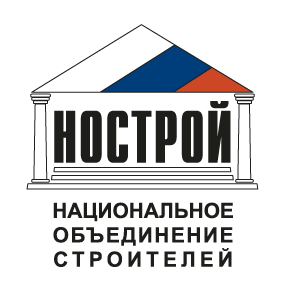 УНИФИЦИРОВАННОЕ ПОЛОЖЕНИЕ «О порядке ведения реестра членов саморегулируемой организации» Москва, 2016ОглавлениеОбщие положения……………………………………………………….2 Реестр членов саморегулируемой организации………………………3Ведение реестра членов саморегулируемой организации……………6Предоставление информации из реестра членовсаморегулируемой организации………………………………………..7Общие положенияНастоящее положение разработано в соответствии с Градостроительным кодексом Российской Федерации (с изменениями и дополнениями), Федеральным законом от 01.12.2007 № 315-ФЗ «О саморегулируемых организациях», а также требованиями нормативных документов и Устава саморегулируемой организации.Настоящее Положение принимается Общим собранием членов саморегулируемой организации и вступает в силу со дня внесения сведений о нем в государственный реестр саморегулируемых организаций в соответствии со статьей 5518 Градостроительного кодекса Российской Федерации.Настоящее положение устанавливает порядок и способ ведения реестра саморегулируемых организаций в области строительства, реконструкции, капитального ремонта объектов капитального строительства (далее – реестр членов саморегулируемой организации).Реестр саморегулируемой организации представляет собой информационный ресурс, содержащий систематизированную информацию о членах саморегулируемой организации, а также сведения о членах, прекративших членство в саморегулируемой организации, предусмотренную положениями статьи 5517 Градостроительного кодекса Российской Федерации, а также положениями Федерального закона от 01.12.2007 № 315-ФЗ «О саморегулируемых организациях».Ведение реестра саморегулируемой организации осуществляется в составе единого реестра членов саморегулируемых организаций (форма единого реестра членов СРО утверждена приказом Федеральной службы по экологическому, технологическому и атомному надзору от*) с размещением саморегулируемой организацией такого реестра членов саморегулируемой организации на своем сайте в сети «Интернет».Реестр членов саморегулируемой организации.2.1 Реестр членов саморегулируемой организации – информационный ресурс, содержащий систематизированную информацию о членах  саморегулируемой организации, а также сведения о лицах, прекративших членство в  саморегулируемой организации.2.2 В реестре членов саморегулируемых организаций в отношении каждого члена должны содержаться следующие сведения:регистрационный номер члена саморегулируемой организации, дата его регистрации в реестре;сведения, позволяющие идентифицировать члена саморегулируемой организации:а) фамилия, имя, отчество, место жительства, дата и место рождения, паспортные данные, номера контактных телефонов, идентификационный номер налогоплательщика, дата государственной регистрации физического лица в качестве индивидуального предпринимателя, государственный регистрационный номер записи о государственной регистрации индивидуального предпринимателя, место фактического осуществления деятельности (для индивидуального предпринимателя);б) полное и (в случае, если имеется) сокращенное наименование, дата государственной регистрации юридического лица, государственный регистрационный номер записи о государственной регистрации юридического лица, место нахождения юридического лица, номера контактных телефонов, идентификационный номер налогоплательщика, фамилия, имя, отчество лица, осуществляющего функции единоличного исполнительного органа юридического лица, и (или) руководителя коллегиального исполнительного органа юридического лица.сведения о наличии у члена саморегулируемой организации права соответственно выполнять строительство, реконструкцию, капитальный ремонт объектов капитального строительства по договору строительного подряда, заключаемому с использованием конкурентных способов заключения договоров; сведения о размере взноса в компенсационный фонд возмещения вреда, который внесен членом саморегулируемой организации; сведения об уровне ответственности члена саморегулируемой организации по обязательствам по договору строительного подряда, в соответствии с которым указанным членом внесен взнос в компенсационный фонд возмещения вреда;сведения о размере взноса в компенсационный фонд  обеспечения договорных обязательств, который внесен членом саморегулируемой организации; сведения об уровне ответственности члена саморегулируемой организации по обязательствам по договору строительного подряда, заключаемому с использованием конкурентных способов заключения договоров, в соответствии с которым указанным членом внесен взнос в компенсационный фонд обеспечения договорных обязательств; сведения о соответствии члена саморегулируемой организации условиям членства в саморегулируемой организации, предусмотренным законодательством Российской Федерации и (или) внутренними документами саморегулируемой организации; о результатах проведенных саморегулируемой организацией проверок члена саморегулируемой организации и фактах применения к нему дисциплинарных и иных взысканий (в случае, если такие проверки проводились и (или) такие взыскания налагались);сведения о приостановлении, о возобновлении, об отказе в возобновлении права осуществлять строительство, реконструкцию, капитальный ремонт объектов капитального строительства;сведения о прекращении членства индивидуального предпринимателя или юридического лица в  саморегулируемой организации;сведения о наличии договора страхования гражданской ответственности, в том числе сведения о страховщике (включая сведения о месте его нахождения, об имеющейся лицензии и информацию, предназначенную для установления контакта) и о размере страховой суммы по договору страхования гражданской ответственности члена саморегулируемой организации, если требование, предусматривающее наличие такого договора страхования ответственности, является условием членства в саморегулируемой организации (при условии утверждения и применения в саморегулируемой организации документов о страховании членами саморегулируемой организации риска гражданской ответственности, которая может наступить в случае причинения вреда вследствие недостатков работ, которые оказывают влияние на безопасность объектов капитального строительства);сведения о наличии договора страхования обеспечения договорных обязательств, в том числе сведения о страховщике (включая сведения о месте его нахождения, об имеющейся лицензии и информацию, предназначенную для установления контакта) и о размере страховой суммы по договору страхования обеспечения договорных обязательств ответственности члена саморегулируемой организации, если требование, предусматривающее наличие такого договора страхования ответственности, является условием членства в саморегулируемой организации (при условии утверждения и применения в саморегулируемой организации документов о страховании риска ответственности за нарушение членами саморегулируемой организации условий договора подряда на выполнение инженерных изысканий, на подготовку проектной документации, договора строительного подряда);2.3 В отношении лиц, прекративших свое членство в саморегулируемой организации, в реестре членов саморегулируемой организации наряду с информацией, указанной в пункте 2.2 настоящего Положения, должна содержаться информация о дате прекращения членства в саморегулируемой организации и об основаниях такого прекращения.2.4 Раскрытию на официальном сайте подлежат сведения, указанные в пункте 2.2 настоящего Положения, за исключением сведений о месте жительства, паспортных данных, дате и месте рождения (для индивидуального предпринимателя) и иных сведений, если доступ к ним ограничен федеральными законами.2.5 Саморегулируемая организация ведет реестр членов саморегулируемой организации со дня внесения сведений о ней в государственный реестр саморегулируемых организаций в соответствии с требованиями, установленными законодательством Российской Федерации.2.6 Член саморегулируемой организации обязан уведомлять саморегулируемую организацию в письменной форме или путем направления электронного документа о наступлении любых событий, влекущих за собой изменение информации, содержащейся в реестре членов саморегулируемой организации, в течение трех рабочих дней со дня, следующего за днем наступления таких событий.2.7 В реестре членов саморегулируемой организации могут содержаться иные сведения о члене саморегулируемой организации, которые добровольно предоставлены юридическим лицом или индивидуальным предпринимателем в саморегулируемую организацию.Ведение реестра членов саморегулируемой организации.В день вступления в силу решения саморегулируемой организации о приеме индивидуального предпринимателя или юридического лица в члены саморегулируемой организации саморегулируемая организация  вносит в реестр членов СРО сведения о приеме такого индивидуального предпринимателя или юридического лица в члены саморегулируемой организации.Сведения об изменении уровня ответственности члена саморегулируемой организации по обязательствам по договору  строительного подряда и (или) уровня ответственности члена саморегулируемой организации по обязательствам по договору строительного подряда, заключаемому с использованием конкурентных способов заключения договоров, а также  сведения о приостановлении, о возобновлении, об отказе в возобновлении или о прекращении членства индивидуального предпринимателя или юридического лица, являющегося членом саморегулируемой организации, вносятся в реестр членов СРО в день принятия соответствующего решения.Ведение реестра саморегулируемой организации осуществляется в составе единого реестра членов саморегулируемых организаций, который саморегулируемая организация размещает на своем сайте в сети Интернет.Исполнительный орган саморегулируемой организации несет ответственность за неисполнение или ненадлежащее исполнение обязанностей по ведению и хранению реестра  членов СРО, в том числе обеспечение конфиденциальности информации реестра и предоставление недостоверных или неполных данных.Исполнительный орган саморегулируемой организации обязан обеспечить хранение реестра членов СРО в течение всего срока действия саморегулируемой организации.Предоставление информации из реестра членов саморегулируемых организаций.Сведения, содержащиеся в реестре членов саморегулируемой организации о конкретной организации, предоставляются в виде выписки из реестра членов саморегулируемых организаций по запросам граждан и юридических лиц. Выпиской подтверждаются сведения, содержащиеся в реестре членов саморегулируемой организации на дату выдачи выписки. Выдача выписок из реестра учитывается в журнале учета выписок из реестра членов саморегулируемых организаций. Форма выписки из реестра членов саморегулируемой организации устанавливается органом надзора за саморегулируемыми организациями.4.3 Срок предоставления сведений, содержащихся в реестре членов саморегулируемых организаций, не может быть более трех рабочих дней со дня получения саморегулируемой организацией соответствующего запроса.4.5 Срок действия выписки из реестра членов саморегулируемой организации составляет один месяц с даты ее выдачи.*Методика заполнения выписки будет представлена после утверждения выписки из реестра членов саморегулируемой организации. 